The latest versions of the proposed set of New Questions for SG15 and the proposed modifications to WTSA Resolution 2 related to SG15 for the next Study Period are given in TSAG-R19 and TSAG-TD993R1, respectively.  SG15 has one plenary remaining for the 2017 Study Period, scheduled from 6-17 December 2021. Should SG15 develop any further updates for New Questions and/or WTSA Resolution 2 at that meeting, we will forward those for consideration at the January 2022 meeting of TSAG and inclusion in our report to WTSA-20.__________________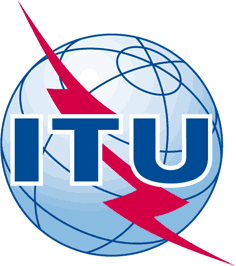 INTERNATIONAL TELECOMMUNICATION UNIONTELECOMMUNICATION
STANDARDIZATION SECTORSTUDY PERIOD 2017-2020INTERNATIONAL TELECOMMUNICATION UNIONTELECOMMUNICATION
STANDARDIZATION SECTORSTUDY PERIOD 2017-2020INTERNATIONAL TELECOMMUNICATION UNIONTELECOMMUNICATION
STANDARDIZATION SECTORSTUDY PERIOD 2017-2020TSAG-TD1056INTERNATIONAL TELECOMMUNICATION UNIONTELECOMMUNICATION
STANDARDIZATION SECTORSTUDY PERIOD 2017-2020INTERNATIONAL TELECOMMUNICATION UNIONTELECOMMUNICATION
STANDARDIZATION SECTORSTUDY PERIOD 2017-2020INTERNATIONAL TELECOMMUNICATION UNIONTELECOMMUNICATION
STANDARDIZATION SECTORSTUDY PERIOD 2017-2020TSAGINTERNATIONAL TELECOMMUNICATION UNIONTELECOMMUNICATION
STANDARDIZATION SECTORSTUDY PERIOD 2017-2020INTERNATIONAL TELECOMMUNICATION UNIONTELECOMMUNICATION
STANDARDIZATION SECTORSTUDY PERIOD 2017-2020INTERNATIONAL TELECOMMUNICATION UNIONTELECOMMUNICATION
STANDARDIZATION SECTORSTUDY PERIOD 2017-2020Original: EnglishQuestion(s):Question(s):Question(s):N/AVirtual, 25-29 October 2021TDTDTDTDTDSource:Source:Source:Chairman, ITU-T SG15Chairman, ITU-T SG15Title:Title:Title:Status of the WTSA-20 preparation of ITU-T SG15Status of the WTSA-20 preparation of ITU-T SG15Purpose:Purpose:Purpose:InformationInformationContact:Contact:Keywords:ITU-T SG15; WTSA-20 preparation;Abstract:This TD shows the current status of the WTSA-20 preparation of ITU-T SG15.